PREDSTAVNICI VIJEĆA UČENIKA ZA POMOĆ MAESTRALU I SOCIJALNOJ SAMOPOSLUZI         U ponedjeljak 21.12.2020. godine završila je humanitarna akcija prikupljanja hrane za socijalnu samoposluga grada Solin  i higijenskih potrepština za djecu Dječjeg doma Maestral..Učenici predstavnici Vijeća učenika  su bili vidno zadovoljni količinom doniranih artikala. Prostor školskog atrija je bio prepun hrane i higijenskih potrepština.  Učenici nisu skrivali osmjehe na svojim licima jer znaju da će ovom donacijom razveseliti potrebite građane grada Solina kao i djecu Dječjeg doma Maestral. 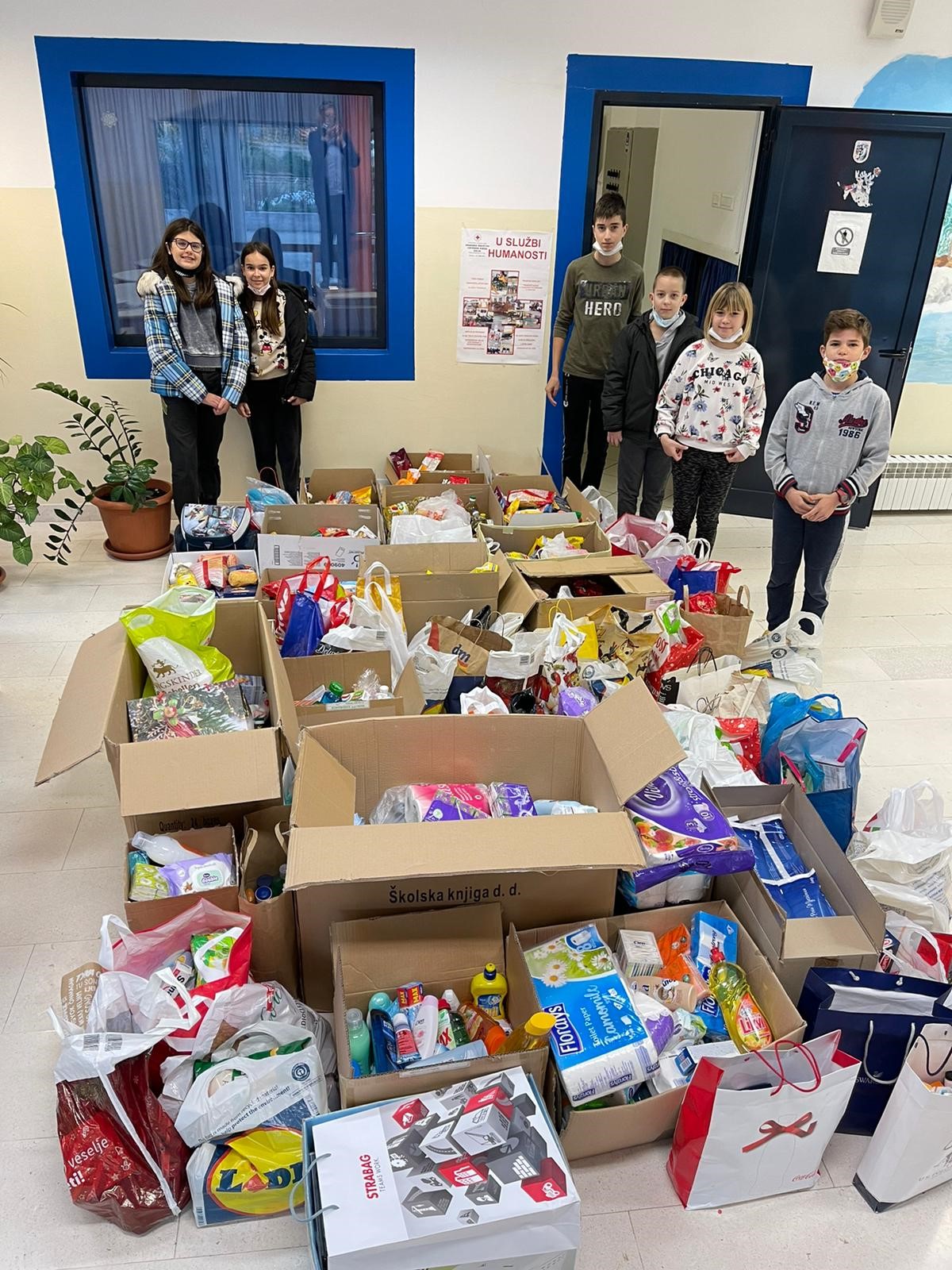  Sanja Matić, pedagoginja